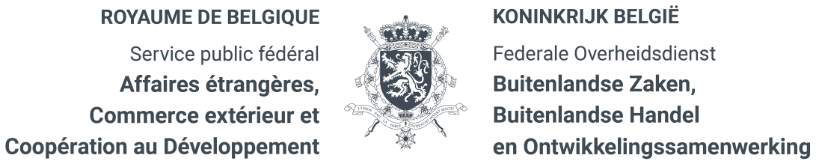 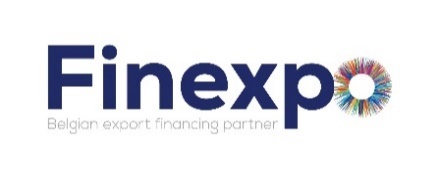 Algemene voorwaarden van Finexpo voor de toekenning en de aanwending van intrestbonificaties en aanvullende giften op in euro uitgedrukte kredieten 1. De intrestbonificatie en de gift worden toegekend om een verlaging van de  financieringskost mogelijk te maken in het voordeel van de exporteur, die wordt vertegenwoordigd door een bankinstelling (de kredietgever). Ze worden geval per geval berekend door het secretariaat van Finexpo, overeenkomstig de internationale bepalingen ter zake.2. Indien het contract wordt afgesloten, dienen volgende documenten aan Finexpo te worden bezorgd: Een kopie van de financieringsovereenkomst waarin het bedrag van de gift wordt vermeld, ondertekend door beide partijen;Een bankattest waarin de gebruikte herfinancieringsrentevoet wordt vermeld, met name de door de OESO vastgestelde CIRR EUR rentevoet die van kracht is op het ogenblik van de ondertekening van de financieringsovereenkomst en op basis waarvan de bonificatievoet zal worden berekend, rekening houdend met een bankcommissie van 0,75%.Een theoretisch schema van de trekking- en terugbetalingsperioden, met vermelding van de datum van de eerste terugbetaling;Eens de trekkingsperiode voorbij is, dient het definitieve aanwendingsplan van het krediet aan Finexpo te worden doorgestuurd. Een brief waarin de bank zich akkoord verklaart met deze algemene voorwaarden.3. De hierboven vermelde trekkings- en terugbetalingsperiodes mogen elkaar in geen geval overlappen; bij de start van de terugbetaling van het krediet dienen, zoals in de door de partijen ondertekende kredietovereenkomst vermeld, alle voorziene trekkingen te zijn uitgevoerd.Indien de duur van de trekkings- en/of terugbetalingsperiode verandert of indien de aanvang van (één van) die periode(s) wijzigt, moet de bank voorafgaandelijk het Secretariaat van Finexpo op de hoogte brengen. Elke aanvraag tot wijziging van het plan van de trekkingen/terugbetalingen zal geval per geval onderzocht worden en kan leiden tot een wijziging van de gewaarborgde rentevoet. 4. De betaling van de bonificatie 4.1 De aanvragen tot storting van de bonificatie zullen door de kredietgever bij  Finexpo worden ingediend op de rekening die in haar boeken werd geopend onder de benaming “intrestbonificatie Finexpo”, gevolgd door het identificatienummer van het dossier.Deze aanvragen dienen zo snel mogelijk te worden ingediend. Ze betreffen periodes van maximum 6 maanden en vermelden, semester per semester, het bedrag en de vervaldagen van de bonificatie, die door de Minister die belast is met de Buitenlandse Handel werd toegekend. In deze aanvragen wordt ook vermeld of het om een trekking, een hernieuwing of een terugbetaling gaat. 4.2 De kredietgever bepaalt op eigen verantwoordelijkheid het juiste bedrag van de bonificatie. Deze wordt op hetzelfde bedrag en over dezelfde periode berekend als die waarvoor de kredietnemer intresten verschuldigd is.Het bedrag van de bonificatie wordt aan de hand van deze richtlijnen berekend:voor het vaststellen van de periode wordt het werkelijk aantal dagen geteld, op basis van 360 dagen per jaar;de dag van de discontering zelf wordt niet meegeteld; de vervaldag zelf wel;elke uitbetaling van hoofdsom of van intrest die niet op een werkdag valt, wordt verdaagd tot de eerstvolgende werkdag, behalve wanneer deze verschuiving van betaling als gevolg heeft dat de betalingsdag in de volgende kalendermaand valt. In dat geval wordt de betaling de laatste werkdag van de lopende maand uitgevoerd en wordt hiermee ook rekening gehouden bij de berekening van de intresten.4.3 De kredietgever moet het voordeel van de bonificatie aan de klant doorrekenen.4.4 De bonificatie wordt slechts toegekend tot aan de oorspronkelijk voorziene vervaldagen van de hoofdsom, zonder verlenging van de bonificatie indien de vervaldagen worden uitgesteld.De uitbetaling van de bonificatie wordt stopgezet als de kredietnemer geen enkele intrestlast meer te dragen heeft, behalve bij herfinanciering.5. De storting van de gift5.1 De aanvragen tot storting van de aanvullende gift worden door de kredietgever ingediend bij Finexpo op de rekening die in haar boeken geopend werd onder de benaming « aanvullende gift bij de intrestbonificatie », gevolgd door het identificatienummer van het dossier.5.2 De aanvullende gift wordt als volgt gestort:bedraagt ze 15% of minder van het bedrag van de overeenkomst: in één storting op vertoon van de voorschotfactuur;bedraagt ze 25% of minder van het bedrag van de overeenkomst: in twee respectieve stortingen van 15 % op vertoon van de voorschotfactuur en van het saldo halverwege de uitvoeringsperiode;bedraagt ze 25% tot 35% van het bedrag van de overeenkomst: in drie respectieve stortingen van 15 % op vertoon van de voorschotfactuur, van 10 % halverwege de uitvoeringsperiode en van het saldo op het einde van dezelfde uitvoeringsperiode.5.3 De aanvullende gift kan slechts worden toegekend aan de kredietgever van de intrestbonificatie. 5.4 De kredietgever verbindt zich ertoe de gehele aanvullende gift aan de exporteur over te maken.  Deze verbintenis werd opgenomen in de financieringsovereenkomst.5.5 De gift zal niet meer beschikbaar zijn in geval van niet-uitvoering van het contract.